Name: ______________________________________	Date: ________________________Student Exploration: Pattern FinderVocabulary: experiment, hypothesis, observe, prediction, theoryPrior Knowledge Questions (Do these BEFORE using the Gizmo.) What is the order of the seasons? ______________________________________________A traffic light is green. What color will it be next?  __________________________________If today is Wednesday, what day will it be 9 days from now? _________________________What do seasons, traffic lights, and days of the week all have in common? ______________	_________________________________________________________________________	_________________________________________________________________________Gizmo Warm-up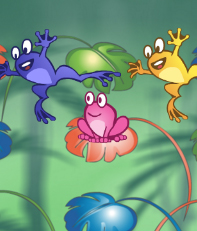 The Pattern Finder Gizmo lets you find and test patterns by observing frogs hop around a set of lily pads.Grab the blue frog and drop it on any lily pad you want. Observe the frog. Describe a pattern you find.	_______________________________________________Click Catch all. Grab the blue frog and put it on a few different pads. Does it follow the same pattern? _________Predict what color lily pad it will go to if placed on the pad in the top-left corner. _________Put the blue frog on the pad in the top-left corner. What color does it jump to? _________You just ran an experiment to test a pattern. Was your prediction correct? _________Question: How do we find patterns?Collect data: Place the brown frog on any blue lily pad. Record the colors of the lily pads it visits in order. Write R for red, B for blue, and G for green. Record the first 15 hops._________________________________________________________________________Analyze: Put the brown frog on other pads and watch. What pattern does it seem to follow?_________________________________________________________________________Observe: Click Catch all and repeat the above steps with the pink frog. What pattern does the pink frog follow? ___________________________________Does its pattern depend on where it starts? Explain. ____________________________________________________________________________________________Find the pattern: What pattern does the yellow frog follow? ___________________________________________________________________________________________________Extend: Describe the red frog’s pattern. ___________________________________________________________________________________________________________________________________________________________________________________________Challenge: Compare the purple and red frogs. (Hint: Pay attention to more than just color.)How are their patterns similar? _____________________________________________________________________________________________________________How are they different? ___________________________________________________________________________________________________________________Question: How can we gain confidence in the patterns we see?Form hypothesis: Put the yellow frog on any pad. Observe it carefully. Try it on other pads. When you think you understand the frog’s behavior, write your belief, or hypothesis, below.__________________________________________________________________________________________________________________________________________________Predict: The true test of a hypothesis is if it predicts the results of experiments you have not yet tried. You should not trust a pattern until it correctly predicts the results of a test.Use your hypothesis to fill in the two sentences below.From the blue pad at lower left, the yellow frog will next jump to a __________ pad.From the red pad at lower right, the yellow frog will next jump to a __________ pad.Test: Run experiments to test your predictions. Were you correct both times? ____________If one of your predictions was wrong, your hypothesis has been disproven.If your predictions were correct, your tests support your hypothesis.If enough experiments support a hypothesis, it can become a theory.Form hypothesis: Now observe the pink frog carefully. What pattern does it repeat?_________________________________________________________________________Predict: What are the next 10 colors the pink frog will visit if you start it at the bottom left?________________________________________________________________________Test: Test your hypothesis. What happened? _____________________________________Challenge: Can you ever absolutely prove that a hypothesis is correct? Explain. ___________________________________________________________________________________________________________________________________________________________Question: How can we use patterns to answer questions?Find a pattern: Place the blue frog on any pad and observe it. What pattern does it follow?_________________________________________________________________________Analyze: No matter where it starts, what color will it visit least in its first 20 jumps? Why?__________________________________________________________________________________________________________________________________________________Observe: Click Catch all. Observe the red frog. What rules does it appear to follow?__________________________________________________________________________________________________________________________________________________Analyze: Think about what will happen if you drop the red frog on a green pad.What color will it never hit? ___________   Explain. _____________________________________________________________________________________________Starting on green, what color will the red frog spend most of its time on? _________Explain. ____________________________________________________________Observe: Click Catch all. Observe the purple frog. What rules does it appear to follow?__________________________________________________________________________________________________________________________________________________Challenge: Suppose you drop the purple frog on a green lily pad. Will it be easier to predict the color it will be on after 1 jump or after 4 jumps? Explain.__________________________________________________________________________________________________________________________________________________Activity A: Observing patternsGet the Gizmo ready: Click Catch all.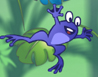 Activity B:Testing patternsGet the Gizmo ready: Select Advanced.Click Catch all.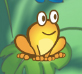 Activity C: Using patternsGet the Gizmo ready: Select Advanced.Click Catch all.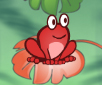 